Publicado en  el 17/01/2014 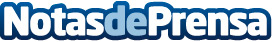 MAPFRE abre un nuevo Centro del Automóvil en ValenciaEl centro prevé dar servicio a unos 8.000 vehículos al año y tiene capacidad para albergar hasta 27 vehículos al díaDatos de contacto:MAPFRENota de prensa publicada en: https://www.notasdeprensa.es/mapfre-abre-un-nuevo-centro-del-automovil-en_1 Categorias: Seguros http://www.notasdeprensa.es